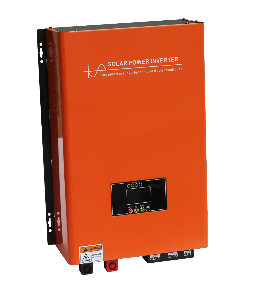 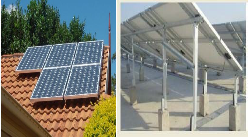            4KW/96V Off Grid Solar Power System           4KW/96V Off Grid Solar Power System           4KW/96V Off Grid Solar Power SystemName And ImageFeaturesQuantityMonocrystalline silicon photovoltaic panel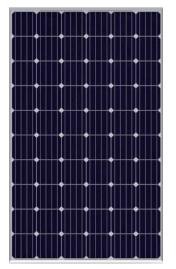 Rated power (Pmax):350WMaximum operating voltage (Vmp):32.7V Maximum operating current (Imp):10.4A Open circuit voltage (Voc):38.8VShort circuit current (Isc):11.2A Size :1698*1002*35MMWeight: 21.5KG10Inverter & control all-in- one machineSolar inverter & control all-in-one machine (with mains electricity charging function)4000W-96VDC 220VAC 50HzRated output power: 4000W DC input voltage: 96VDCbuilt-in MPPT Solar controller Specifications :96V/50A Output voltage: 220VAC 50HzDimensions: 553mm*411mm*175mm1Lead-acid battery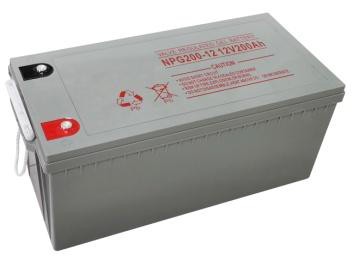 Voltage: 12VDC Capacity: 100AHType: Fully sealed colloid battery life: 6-8 yearsSize: 330*173*215mm8Solar Panels BracketsSloped roof/flat roof/floor (optional)anodized aluminum alloy bracket including complete screws and fittings.Good bearing capacity, no deformation, corrosion resistance, no maintenance cost.Can carry 10 pieces of 350W solar panel system configuration: 1 set of bracket for each system1Batteries Cables and Solar Panels Cables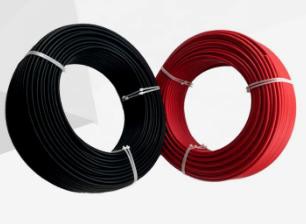 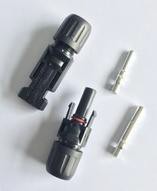 Battery cable: 10mm² 25cm long 7 pcs battery cables: 10mm² 2m long 2 pcssolar panel cables: 4mm² Red and black 40m eachMC4 connectors: 2 pairs1The system allows a maximum total load power of 4KW. This system generates about 17.5KWH per day. unit price is 3,488USD per set/kit MOQ 4 sets The system allows a maximum total load power of 4KW. This system generates about 17.5KWH per day. unit price is 3,488USD per set/kit MOQ 4 sets The system allows a maximum total load power of 4KW. This system generates about 17.5KWH per day. unit price is 3,488USD per set/kit MOQ 4 sets 